Publicado en Madrid el 31/10/2018 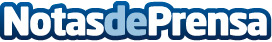 Aumenta la compra de Bonsái en tiendas online especializadas según centrobonsai.esAnte el nuevo repunte de la afición a los Bonsáis, crece la demanda en tiendas especializadas y Centro Bonsái, tienda online líder del sector, desvela las claves de este nuevo augeDatos de contacto:Centro Bonsáihttps://centrobonsai.es619 947 429Nota de prensa publicada en: https://www.notasdeprensa.es/aumenta-la-compra-de-bonsai-en-tiendas-online Categorias: Nacional Interiorismo Entretenimiento Consumo Jardín/Terraza http://www.notasdeprensa.es